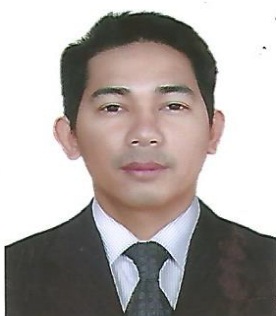  ALEX   ALEX.336383@2freemail.com 	                                                 Work Related Experience Job title: Kitchen SupervisorJob description:Responsible on InventoryDealing with the suppliers and reporting to the managerChecking and Maintain the Standard Operating Procedure.Train Crew MembersResponsible in Checking and Ordering Stock.Doing the monthly inventoryWeekly and Monthly ReportJanuary 29, 2015 – March 4, 2017	 Sharjah, UAE                                                                 					      Villa Da VinciJob title: Kitchen SupervisorJob description:Responsible in Salad, Grill, Pasta and Pizza StationMaintain the Standard Operating Procedure.Responsible in Checking and Ordering Stock.Doing the monthly inventoryDoing the Staff scheduling September 25, 2013 – Present Jumeira 3,Dubai,UAE Ramen Play SentosaJob title: Kitchen Supervisor/Senior CookJob description :Responsible in Fry, Wok , Grill ,Ramen stationResponsible for cooking and train new staff in every station.Following and teaching the standard operation procedure.Supervise the kitchen and staff scheduling Maintain the presentation of the foodStock inventory and Checking  and Ordering stocks.August 16,2010 to August 18, 2012Sentosa, SingaporeAmiciPizza, pastas, gelato Job title: Cook – Pizza and PastaJob description:Responsible for the pasta and pizza stationMaintain the cleanliness of the stationStandard operation procedure of the restaurantJanuary 15,2010 to August 10,2010Greenhills, San juan Manila PhilippinesCapersPasta and PizzeriaJob title: Pizza and Pasta CookJob description: Prepare and cook to order a variety of foods that require only a short preparation time. May take orders from customers and serve patrons at counters or tables.Maintain sanitation, health, and safety standards in work areas.Clean food preparation areas, cooking surfaces, and utensils.Operate large-volume cooking equipment such as grills, deep-fat fryers, or griddles.Prepare specialty foods such as pizzas, pasta following specific methods that usually require short preparation time.Verify that prepared food meets requirements for quality and quantity.Wash, cut, and prepare foods designated for cooking.Prepare dough, following recipe.Measure ingredients required for specific food items being prepared.November 21, 2007 to December 23, 2009Kuilap, Negara Brunei DarussalamGerrys Grill DagupanJob  title: Pantry CookJob description:Responsible salads and appetizer station.Maintaining the standard quality of the food.Cleaning and sanitation in my area.Report any wastages and lack of stock to the chef.November 7,2006 – October 10,2007Calasiao, Pangasinan ,PhillipinesPizzaHut DagupanJob title: Kitchen Staff (Pizza station)Job description:Responsible for the pizza counterTo maintain the  standard quality of the foodCleaning and sanitize my station.March 3,2005 – October 28,2005CSI Square Dagupan PhillipinesKentucky fried Chicken Job title: Restaurant Team Members                                                 Job description Attending customer needs and assistance ,taking up order , maintaining the cleanliness of whole dining area.August 5, 2004 – November 7,2004Nepomall Arellano, Dagupan CityPhillipinesMc Donald DagupanJob title: Service CrewJob description :Product Controller, preparation  , Checking of productsMonitoring the flow of the kitchen operation.maintaining   the    cleanliness and sanitation of the kitchen  August 3,2003 – January 17, 2004 CSI Square Dagupan City PangasinanA & W RestaurantJob title: Service CrewJob description :Product Controller, preparation , creativity  and Quality ,maintaining   the    cleanliness and sanitation of the kitchen.January 3,2002 – July 17, 2003Rizal St. Dagupan City PangasinanEducational BackgroundTertiary    : Bachelor of Science in Hotel and Restaurant Management                        Philippine College of Science and Technology                        Calasiao, Pangasinan, Philippines                         2003-2006 October Vocational :   2 years in Hotel and Restaurant Management                          Philippine College of Science and Technology                          Calasiao, Pangasinan	                           2001 - 2003 Secondary :    Dagupan City National High School                          Tapuac, District Dagupan City, Philippines                           1997-2001 Elementary:   Bolosan Elementary School             Bolosan District Dagupan City,                                                               Pangsinan, Philippines                           1991-1997 Tranings Attended FB-Follow Food And Beverage Safety and Hygiene Policies and Procedures@ Ascendo Consulting Pte.  Singapore 26 Oct. 2010Hotel GracelaneSan Fernando,PampangaHousekeeping/Room Attendant300 hoursTaking Care of Q Class PantryGerrys Grill bar and Restaurant (Calasiao,Pangasinan ) Basic Food Hygiene CourseWamo, King Faisal Road, Sharjah.Food Hygiene Course LEVEL 3.MRS. Training CenterDubai, UAEPersonal InformationBirthdate:      December 31, 1984Birthplace:    Dagupan City , PhilippinesHeight:           5’4Civil Status:   MarriedCitizenship :  FilipinoSkills     Cooking, Basketball, Internet Surfing, Microsoft Word, Excel and Power Point Application.   Hard working, good fun, organized person.Team player, expressing a fair-play, problem-solving attitudeGood ability to adapt to multicultural environments, gained through my work experience abroad.Good ability to live in worldwide locations.Responsibility, self-respect and self-reliance